Buchstabenkunst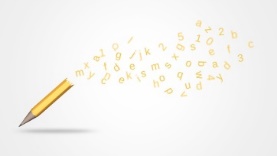 1. Betrachte das Bildgedicht „apfel“ von Reinhard Döhl.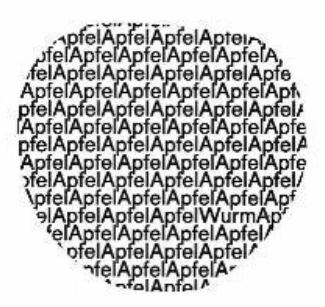 Döhl, Reinhard: „apfel“ a) Vergleiche das Bildgedicht mit dir bekannten Gedichten und nenne Besonderheiten.b) Gib konkrete Gestaltungselemente an, mit denen der Dichter arbeitet?c) Formuliere die im Bildgedicht versteckte Redewendung.2. Reinhard Döhl hat sein Bildgedicht zu einer Zeit gestaltet, in der es noch keinen Computer gab. Vermutlich hat er eine Druckmaschine genutzt, das Gedruckte ausgeschnitten und auf unliniertes Papier geklebt. Aber wie würde er heute vorgehen?- Probiere es für ihn aus.a) Öffne eine leere Seite in deinem Textverarbeitungsprogramm. b) Baue mithilfe des Textverarbeitungsprogramms das Bildgedicht „apfel“ so genau wie möglich nach. Nutze als Schriftart: Arial, fett gedruckt, Schriftgröße 16. c) Speichere dein Ergebnis im Dateiordner ab.				 3. Ein LückentextDie einfachste Methode einen Text _________________, führt zum ________________. Dieser ist standardmäßig auf eine gewisse Distanz voreingestellt. Klickst du unmittelbar vor die Textstelle, die du einrücken möchtest und drückst dann die ______________-Taste , verschiebt sich der Text um die voreingestellte Distanz nach _________.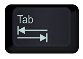 Wenn du in einem Text an unterschiedlichen Stellen und Zeilen individuelle __________________ vornehmen willst, bietet sich das ___________________ als Textwerkzeug an. 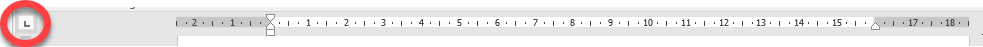 Um dieses einzustellen, musst du zuerst im Menü auf die Registerkarte „____________" klicken und im Bereich „______________“ das Lineal aktivieren. Dieses erscheint nun am oberen _______ des Dokuments. Achte darauf, dass der ______ Tabstopp eingestellt ist. Klicke auf die Stelle auf dem Lineal, bis zu der dein Text eingerückt werden soll. Dort erscheint das Tabstopp-Zeichen. Klicke nun vor die Textstelle, die du ____________ möchtest und betätige die Tab-Taste. Die Zeile wird vollständig um genau diese Distanz verschoben. Eine Verschiebung der Zeile kannst du auch vornehmen, indem du vor die Textstelle klickst und die obere Einzugsmarkierung am Lineal bis zur gewünschten Stelle nach __________________ ziehst. 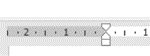 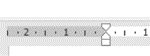 4. Suche dir für die nächste Aufgabe einen Partner. Werdet gemeinsam zu „kreativen Poeten“ und gestaltet ein Bildgedicht.a) Entscheidet euch für eine der drei folgenden Aufgaben:I. Baut das Bildgedicht „Die Schüssel“ am Computer nach. ***	SchüsselSchüsselSchüsselSchüsselSchüsselSchüsselSchüsselSchüsselSchüsselSchüsselSchüsselSchüsselSchüsselSchüsselSchüsselSchüsselSchüsselSchüsselSchüsselSchüsselSchüsselSchüsselSchüsselSchüsselSchüsselSchüsselSchüsselSchüsselSchüsselSchüsselSchüsselSchüsselSchüsselSchüsselSchüsselSchüsselSchüsselSchüsselSchüsselSchüsselSchüsselSchüsselSchüsselSchüsselSchüsselSprungSchüsselSchüsselSchüsselSchüsselSchüsselSchüsselSchüsselSchüsselSchüsselSchüss„Die Schüssel“Betrachtet dazu das Bildgedicht Zeile für Zeile und achtet auf Details.Verwendet für euer Bildgedicht folgende Textformatierungselemente:	Schriftart: Arial				Schriftgröße: 12	Fett gedruckt?  ja/nein			Zeilenabstand: 1,15Verwendet beim Nachbau des Bildgedichtes die Tabulatoren. (Tipp: Orientiere dich am Lineal. Beginne in der 1. Zeile bei 1 cm und ende bei 15 cm.)oderII. Wählt eine der folgenden Redewendungen aus. Fertigt dazu am Computer ein Bildgedicht an: **  Mann im Mond ● (einen) Stein im Brett (haben) ● Herz in der Hose ● Floh im OhrÜberlegt euch gemeinsam eine passende Darstellungsform. Verwendet geeignete Mittel der Textformatierung sowie die Tabulatoren.oderIII. Überlegt euch eine eigene Redewendung und fertigt dazu am Computer ein Bildgedicht an. *Unsere Redewendung: ___________________________________________Überlegt euch gemeinsam eine passende Darstellungsform. Verwendet geeignete Mittel der Textformatierung sowie die Tabulatoren.b) Speichert euer Bildgedicht im Dateiordner ab. c) Präsentiert eure Bildgedichte in der Klasse. Lasst durch eure Mitschüler die Redewendung erraten.***einfaches Aufgabenniveau	**mittleres Aufgabenniveau	*erhöhtes Aufgabenniveau